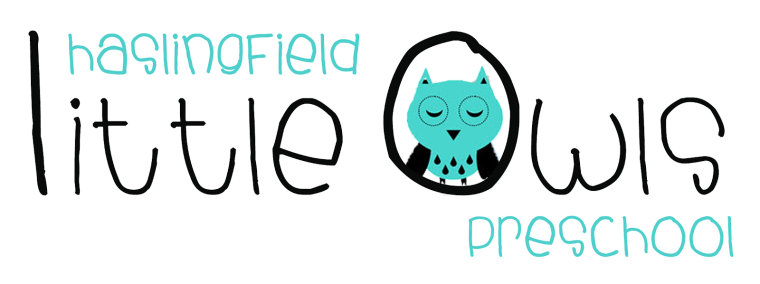 10.4 Registration formA member of staff will talk through this form with you during your initial visit at the setting.Child’s detailsPersons other than parent(s) authorised to collect the child Must be over 16 years of age. Please note unless this is a regular arrangement please fill in the daily signing in/out sheet if an authorised person is collecting.About your child
Does your child have any siblings? If so, please specify:Does your child have previous experience of attending a childcare setting? If so, please specify:Details of professionals involved with your child (including previous involvement)GPHealth Visitor (if not known specifically, please specify which area are you covered by)Social Care Worker (if applicable)Dentist (if applicable)Any other professional who has regular contact with the childGeneral parental permissionsEmergency treatment declarationIn the event of an accident or emergency involving my child I understand that every effort will be made to contact me immediately. Emergency services will be called as necessary and I understand my child may be taken to hospital for emergency treatment and that health professionals are responsible for any decisions on medical treatment in my absence.Local tripsWe often take children out of our setting for local trips that are in walking distance as part of the daily activities; for example, we may go to the school for a visit or a short walk within the village. I give permission for my child to be taken on local trips. I understand that individual risk assessments are carried out for each type of trip or outing taken and I can discuss these as required. We will ask for your permission for any more significant trips.PhotographsAs part of our ongoing observations and assessments of your child’s progress staff take photos and videos during sessions. As children naturally play so closely together this may mean your child’s image will be in another child’s development record. Only cameras supplied by the setting are used for this purpose and photos/videos are stored on the setting’s computer system. We will ask for specific permission for promotional use. Please tick if you consent to the following:AttendanceEqualities monitoring form A child’s learning difficulties and disabilities status should be recorded according to the following categories:Providers should refer to the SEND Code of Practice for the Early Years (2014) for an explanation of the terms above.First/middle name(s)First/middle name(s)First/middle name(s)First/middle name(s)First/middle name(s)First/middle name(s)     Surname     Surname     Surname     Surname     SurnameName known as Name known as Name known as Name known as Name known as Name known as Child’s full addressChild’s full addressChild’s full addressChild’s full addressChild’s full addressChild’s full addressGenderDate of birthDate of birthDate of birthDate of birthBirth certificate seen and copy made  Yes □   No □Birth certificate seen and copy made  Yes □   No □Birth certificate seen and copy made  Yes □   No □Birth certificate seen and copy made  Yes □   No □Birth certificate seen and copy made  Yes □   No □Birth certificate seen and copy made  Yes □   No □Birth certificate seen and copy made  Yes □   No □Birth certificate seen and copy made  Yes □   No □Family detailsFamily detailsFamily detailsFamily detailsFamily detailsFamily detailsFamily detailsFamily detailsFamily detailsFamily detailsFamily detailsFamily detailsFamily detailsFamily detailsFamily detailsFamily detailsFamily detailsFamily detailsFamily detailsFamily detailsFamily detailsName of parent(s)/carer(s) with whom the child lives:Name of parent(s)/carer(s) with whom the child lives:Name of parent(s)/carer(s) with whom the child lives:Name of parent(s)/carer(s) with whom the child lives:Name of parent(s)/carer(s) with whom the child lives:Name of parent(s)/carer(s) with whom the child lives:Name of parent(s)/carer(s) with whom the child lives:Name of parent(s)/carer(s) with whom the child lives:Name of parent(s)/carer(s) with whom the child lives:Name of parent(s)/carer(s) with whom the child lives:Name of parent(s)/carer(s) with whom the child lives:Name of parent(s)/carer(s) with whom the child lives:Contact details 1 (including emergency information):Contact details 1 (including emergency information):Contact details 1 (including emergency information):Contact details 1 (including emergency information):Contact details 1 (including emergency information):Contact details 1 (including emergency information):Contact details 1 (including emergency information):Contact details 1 (including emergency information):Contact details 1 (including emergency information):Contact details 1 (including emergency information):Contact details 1 (including emergency information):Contact details 1 (including emergency information):Contact details 1 (including emergency information):Contact details 1 (including emergency information):Contact details 1 (including emergency information):Contact details 1 (including emergency information):Contact details 1 (including emergency information):Contact details 1 (including emergency information):Contact details 1 (including emergency information):Contact details 1 (including emergency information):Contact details 1 (including emergency information):Parent/carer full nameParent/carer full nameParent/carer full nameParent/carer full nameParent/carer full nameParent/carer full nameParent/carer full nameParent/carer full nameParent/carer full nameRelationship to childRelationship to childRelationship to childRelationship to childRelationship to childRelationship to childRelationship to childRelationship to childRelationship to childDaytime/work telephone Daytime/work telephone Daytime/work telephone Daytime/work telephone Daytime/work telephone Daytime/work telephone Daytime/work telephone Daytime/work telephone Daytime/work telephone MobileMobileHome telephone Home telephone Home telephone Home telephone Home telephone Home telephone Home telephone Home telephone Home telephone EmailEmailEmailEmailHome addressHome addressHome addressHome addressHome addressHome addressHome addressHome addressHome addressWork addressWork addressWork addressWork addressWork addressWork addressWork addressWork addressWork addressDoes this parent have parental responsibility for the child? Yes □   No □Does this parent have parental responsibility for the child? Yes □   No □Does this parent have parental responsibility for the child? Yes □   No □Does this parent have parental responsibility for the child? Yes □   No □Does this parent have parental responsibility for the child? Yes □   No □Does this parent have parental responsibility for the child? Yes □   No □Does this parent have parental responsibility for the child? Yes □   No □Does this parent have parental responsibility for the child? Yes □   No □Does this parent have parental responsibility for the child? Yes □   No □Does this parent have parental responsibility for the child? Yes □   No □Does this parent have parental responsibility for the child? Yes □   No □Does this parent have parental responsibility for the child? Yes □   No □Does this parent have parental responsibility for the child? Yes □   No □Does this parent have parental responsibility for the child? Yes □   No □Does this parent have parental responsibility for the child? Yes □   No □Does this parent have parental responsibility for the child? Yes □   No □Does this parent have parental responsibility for the child? Yes □   No □Does this parent have parental responsibility for the child? Yes □   No □Does this parent have parental responsibility for the child? Yes □   No □Does this parent have parental responsibility for the child? Yes □   No □Does this parent have parental responsibility for the child? Yes □   No □Contact details 2 (including emergency information):Contact details 2 (including emergency information):Contact details 2 (including emergency information):Contact details 2 (including emergency information):Contact details 2 (including emergency information):Contact details 2 (including emergency information):Contact details 2 (including emergency information):Contact details 2 (including emergency information):Contact details 2 (including emergency information):Contact details 2 (including emergency information):Contact details 2 (including emergency information):Contact details 2 (including emergency information):Contact details 2 (including emergency information):Contact details 2 (including emergency information):Contact details 2 (including emergency information):Contact details 2 (including emergency information):Contact details 2 (including emergency information):Contact details 2 (including emergency information):Contact details 2 (including emergency information):Contact details 2 (including emergency information):Contact details 2 (including emergency information):Parent/carer full nameParent/carer full nameParent/carer full nameParent/carer full nameParent/carer full nameParent/carer full nameParent/carer full nameParent/carer full nameParent/carer full nameRelationship to childRelationship to childRelationship to childRelationship to childRelationship to childRelationship to childRelationship to childRelationship to childRelationship to childDaytime/work telephone Daytime/work telephone Daytime/work telephone Daytime/work telephone Daytime/work telephone Daytime/work telephone Daytime/work telephone Daytime/work telephone Daytime/work telephone MobileMobileHome telephone Home telephone Home telephone Home telephone Home telephone Home telephone Home telephone Home telephone Home telephone EmailEmailEmailEmailHome addressHome addressHome addressHome addressHome addressHome addressHome addressHome addressHome addressWork addressWork addressWork addressWork addressWork addressWork addressWork addressWork addressWork addressDoes this parent have parental responsibility for the child? Yes □   No □Does this parent have parental responsibility for the child? Yes □   No □Does this parent have parental responsibility for the child? Yes □   No □Does this parent have parental responsibility for the child? Yes □   No □Does this parent have parental responsibility for the child? Yes □   No □Does this parent have parental responsibility for the child? Yes □   No □Does this parent have parental responsibility for the child? Yes □   No □Does this parent have parental responsibility for the child? Yes □   No □Does this parent have parental responsibility for the child? Yes □   No □Does this parent have parental responsibility for the child? Yes □   No □Does this parent have parental responsibility for the child? Yes □   No □Does this parent have parental responsibility for the child? Yes □   No □Does this parent have parental responsibility for the child? Yes □   No □Does this parent have parental responsibility for the child? Yes □   No □Does this parent have parental responsibility for the child? Yes □   No □Does this parent have parental responsibility for the child? Yes □   No □Does this parent have parental responsibility for the child? Yes □   No □Does this parent have parental responsibility for the child? Yes □   No □Does this parent have parental responsibility for the child? Yes □   No □Does this parent have parental responsibility for the child? Yes □   No □Does this parent have parental responsibility for the child? Yes □   No □Contact details 3 (including emergency information):Contact details 3 (including emergency information):Contact details 3 (including emergency information):Contact details 3 (including emergency information):Contact details 3 (including emergency information):Contact details 3 (including emergency information):Contact details 3 (including emergency information):Contact details 3 (including emergency information):Contact details 3 (including emergency information):Contact details 3 (including emergency information):Contact details 3 (including emergency information):Contact details 3 (including emergency information):Contact details 3 (including emergency information):Contact details 3 (including emergency information):Contact details 3 (including emergency information):Contact details 3 (including emergency information):Contact details 3 (including emergency information):Contact details 3 (including emergency information):Contact details 3 (including emergency information):Contact details 3 (including emergency information):Contact details 3 (including emergency information):Parent/carer full nameParent/carer full nameParent/carer full nameParent/carer full nameParent/carer full nameParent/carer full nameParent/carer full nameParent/carer full nameParent/carer full nameRelationship to childRelationship to childRelationship to childRelationship to childRelationship to childRelationship to childRelationship to childRelationship to childRelationship to childDaytime/work telephone Daytime/work telephone Daytime/work telephone Daytime/work telephone Daytime/work telephone Daytime/work telephone Daytime/work telephone Daytime/work telephone Daytime/work telephone MobileMobileHome telephone Home telephone Home telephone Home telephone Home telephone Home telephone Home telephone Home telephone Home telephone EmailEmailEmailEmailHome addressHome addressHome addressHome addressHome addressHome addressHome addressHome addressHome addressWork addressWork addressWork addressWork addressWork addressWork addressWork addressWork addressWork addressDoes this parent have parental responsibility for the child? Yes □   No □Does this parent have parental responsibility for the child? Yes □   No □Does this parent have parental responsibility for the child? Yes □   No □Does this parent have parental responsibility for the child? Yes □   No □Does this parent have parental responsibility for the child? Yes □   No □Does this parent have parental responsibility for the child? Yes □   No □Does this parent have parental responsibility for the child? Yes □   No □Does this parent have parental responsibility for the child? Yes □   No □Does this parent have parental responsibility for the child? Yes □   No □Does this parent have parental responsibility for the child? Yes □   No □Does this parent have parental responsibility for the child? Yes □   No □Does this parent have parental responsibility for the child? Yes □   No □Does this parent have parental responsibility for the child? Yes □   No □Does this parent have parental responsibility for the child? Yes □   No □Does this parent have parental responsibility for the child? Yes □   No □Does this parent have parental responsibility for the child? Yes □   No □Does this parent have parental responsibility for the child? Yes □   No □Does this parent have parental responsibility for the child? Yes □   No □Does this parent have parental responsibility for the child? Yes □   No □Does this parent have parental responsibility for the child? Yes □   No □Does this parent have parental responsibility for the child? Yes □   No □Other person(s) with legal contact To be completed where those persons with parental responsibility are separated and an S8 Order is in place.Other person(s) with legal contact To be completed where those persons with parental responsibility are separated and an S8 Order is in place.Other person(s) with legal contact To be completed where those persons with parental responsibility are separated and an S8 Order is in place.Other person(s) with legal contact To be completed where those persons with parental responsibility are separated and an S8 Order is in place.Other person(s) with legal contact To be completed where those persons with parental responsibility are separated and an S8 Order is in place.Other person(s) with legal contact To be completed where those persons with parental responsibility are separated and an S8 Order is in place.Other person(s) with legal contact To be completed where those persons with parental responsibility are separated and an S8 Order is in place.Other person(s) with legal contact To be completed where those persons with parental responsibility are separated and an S8 Order is in place.Other person(s) with legal contact To be completed where those persons with parental responsibility are separated and an S8 Order is in place.Other person(s) with legal contact To be completed where those persons with parental responsibility are separated and an S8 Order is in place.Other person(s) with legal contact To be completed where those persons with parental responsibility are separated and an S8 Order is in place.Other person(s) with legal contact To be completed where those persons with parental responsibility are separated and an S8 Order is in place.Other person(s) with legal contact To be completed where those persons with parental responsibility are separated and an S8 Order is in place.Other person(s) with legal contact To be completed where those persons with parental responsibility are separated and an S8 Order is in place.Other person(s) with legal contact To be completed where those persons with parental responsibility are separated and an S8 Order is in place.Other person(s) with legal contact To be completed where those persons with parental responsibility are separated and an S8 Order is in place.Other person(s) with legal contact To be completed where those persons with parental responsibility are separated and an S8 Order is in place.Other person(s) with legal contact To be completed where those persons with parental responsibility are separated and an S8 Order is in place.Other person(s) with legal contact To be completed where those persons with parental responsibility are separated and an S8 Order is in place.Other person(s) with legal contact To be completed where those persons with parental responsibility are separated and an S8 Order is in place.Other person(s) with legal contact To be completed where those persons with parental responsibility are separated and an S8 Order is in place.NameNameAddressAddressContact telephone numbersContact telephone numbersContact telephone numbersContact telephone numbersContact telephone numbersContact telephone numbersContact telephone numbersContact telephone numbersContact telephone numbersContact telephone numbersRelationship to childRelationship to childRelationship to childRelationship to childRelationship to childRelationship to childWhat are the contact arrangements of which we need to be aware?What are the contact arrangements of which we need to be aware?What are the contact arrangements of which we need to be aware?What are the contact arrangements of which we need to be aware?What are the contact arrangements of which we need to be aware?What are the contact arrangements of which we need to be aware?What are the contact arrangements of which we need to be aware?What are the contact arrangements of which we need to be aware?What are the contact arrangements of which we need to be aware?What are the contact arrangements of which we need to be aware?What are the contact arrangements of which we need to be aware?What are the contact arrangements of which we need to be aware?What are the contact arrangements of which we need to be aware?What are the contact arrangements of which we need to be aware?What are the contact arrangements of which we need to be aware?What are the contact arrangements of which we need to be aware?What are the contact arrangements of which we need to be aware?What are the contact arrangements of which we need to be aware?What are the contact arrangements of which we need to be aware?What are the contact arrangements of which we need to be aware?What are the contact arrangements of which we need to be aware?Emergency contact details if parents are not available Emergency contacts must be local.Emergency contact details if parents are not available Emergency contacts must be local.Emergency contact details if parents are not available Emergency contacts must be local.Emergency contact details if parents are not available Emergency contacts must be local.Emergency contact details if parents are not available Emergency contacts must be local.Emergency contact details if parents are not available Emergency contacts must be local.Emergency contact details if parents are not available Emergency contacts must be local.Emergency contact details if parents are not available Emergency contacts must be local.Emergency contact details if parents are not available Emergency contacts must be local.Emergency contact details if parents are not available Emergency contacts must be local.Emergency contact details if parents are not available Emergency contacts must be local.Emergency contact details if parents are not available Emergency contacts must be local.Emergency contact details if parents are not available Emergency contacts must be local.Emergency contact details if parents are not available Emergency contacts must be local.Emergency contact details if parents are not available Emergency contacts must be local.Emergency contact details if parents are not available Emergency contacts must be local.Emergency contact details if parents are not available Emergency contacts must be local.Emergency contact details if parents are not available Emergency contacts must be local.Emergency contact details if parents are not available Emergency contacts must be local.Emergency contact details if parents are not available Emergency contacts must be local.Emergency contact details if parents are not available Emergency contacts must be local.Contact 1 - NameContact 1 - NameContact 1 - NameContact 1 - NameRelationship to childRelationship to childRelationship to childRelationship to childRelationship to childAddressAddressDaytime/work telephone Daytime/work telephone Daytime/work telephone Daytime/work telephone Daytime/work telephone Daytime/work telephone Daytime/work telephone Daytime/work telephone Home telephoneHome telephoneHome telephoneMobileMobileMobileMobileMobileContact 2 - NameContact 2 - NameContact 2 - NameContact 2 - NameRelationship to childRelationship to childRelationship to childRelationship to childRelationship to childAddressAddressDaytime/work telephone Daytime/work telephone Daytime/work telephone Daytime/work telephone Daytime/work telephone Daytime/work telephone Daytime/work telephone Daytime/work telephone Home telephoneHome telephoneHome telephoneMobileMobileMobileMobileMobilePerson 1 – NamePerson 1 – NamePerson 1 – NameRelationship to childRelationship to childRelationship to childAddressDaytime/work telephone Daytime/work telephone Daytime/work telephone Daytime/work telephone Home telephoneHome telephoneMobilePerson 2 - NamePerson 2 - NamePerson 2 - NameRelationship to childRelationship to childRelationship to childAddressDaytime/work telephone Daytime/work telephone Daytime/work telephone Daytime/work telephone Home telephoneHome telephoneMobilePerson 3 - NamePerson 3 - NamePerson 3 - NameRelationship to childRelationship to childRelationship to childAddressDaytime/work telephone Daytime/work telephone Daytime/work telephone Daytime/work telephone Home telephoneHome telephoneMobileNameGenderDate of BirthDo they live with your child?Does your child have any ongoing medical conditions and/or distinguishing marks? If so, please specify:Does your child have any ongoing medical conditions and/or distinguishing marks? If so, please specify:Does your child have any ongoing medical conditions and/or distinguishing marks? If so, please specify:Does your child have any ongoing medical conditions and/or distinguishing marks? If so, please specify:Does your child have any ongoing medical conditions and/or distinguishing marks? If so, please specify:Does your child have any ongoing medical conditions and/or distinguishing marks? If so, please specify:Does your child have any ongoing medical conditions and/or distinguishing marks? If so, please specify:If yes, please specify which external agencies are involved e.g. Paediatrician, Consultant, Dietician, Speech and Language Therapist, etc:If yes, please specify which external agencies are involved e.g. Paediatrician, Consultant, Dietician, Speech and Language Therapist, etc:If yes, please specify which external agencies are involved e.g. Paediatrician, Consultant, Dietician, Speech and Language Therapist, etc:If yes, please specify which external agencies are involved e.g. Paediatrician, Consultant, Dietician, Speech and Language Therapist, etc:If yes, please specify which external agencies are involved e.g. Paediatrician, Consultant, Dietician, Speech and Language Therapist, etc:If yes, please specify which external agencies are involved e.g. Paediatrician, Consultant, Dietician, Speech and Language Therapist, etc:If yes, please specify which external agencies are involved e.g. Paediatrician, Consultant, Dietician, Speech and Language Therapist, etc:Are any of the following in place for the child? Are any of the following in place for the child? Are any of the following in place for the child? Are any of the following in place for the child? Are any of the following in place for the child? Are any of the following in place for the child? Are any of the following in place for the child? Early Help AssessmentEarly Help AssessmentEarly Help AssessmentEducation, Health and Care PlanEducation, Health and Care PlanEducation, Health and Care PlanWhat are your child’s dietary requirements? Please specify:What are your child’s dietary requirements? Please specify:What are your child’s dietary requirements? Please specify:What are your child’s dietary requirements? Please specify:What are your child’s dietary requirements? Please specify:What are your child’s dietary requirements? Please specify:What are your child’s dietary requirements? Please specify:Does your child have any special needs or disabilities? If so, please specify:Does your child have any special needs or disabilities? If so, please specify:Does your child have any special needs or disabilities? If so, please specify:Does your child have any special needs or disabilities? If so, please specify:Does your child have any special needs or disabilities? If so, please specify:Does your child have any special needs or disabilities? If so, please specify:Does your child have any special needs or disabilities? If so, please specify:Do you feel your child will need any special support whilst in our setting? Do you feel your child will need any special support whilst in our setting? Do you feel your child will need any special support whilst in our setting? Do you feel your child will need any special support whilst in our setting? Do you feel your child will need any special support whilst in our setting? Do you feel your child will need any special support whilst in our setting? Do you feel your child will need any special support whilst in our setting? Cultural backgroundCultural backgroundCultural backgroundCultural backgroundCultural backgroundCultural backgroundCultural backgroundHow would you describe your child's ethnicity or cultural background? How would you describe your child's ethnicity or cultural background? How would you describe your child's ethnicity or cultural background? How would you describe your child's ethnicity or cultural background? How would you describe your child's ethnicity or cultural background? How would you describe your child's ethnicity or cultural background? How would you describe your child's ethnicity or cultural background? What religion does your family follow, if any?What religion does your family follow, if any?What language(s) is/are spoken at home?If English is not the main language spoken at home, will this be your child's first experience of being in an English-speaking environment?If English is not the main language spoken at home, will this be your child's first experience of being in an English-speaking environment?If English is not the main language spoken at home, will this be your child's first experience of being in an English-speaking environment?Yes□No□Does your child need a bilingual support plan?Does your child need a bilingual support plan?Does your child need a bilingual support plan?Yes□No□Name Telephone AddressName Telephone AddressName Telephone AddressName Telephone AddressName 1RoleAgencyTelephoneTelephoneAddressName 2RoleAgencyTelephoneTelephoneAddressSignedDatePrinted namePrinted nameSignedDatePrinted namePrinted nameTo use in your child’s individual development recordTo appear in other children’s development recordFor display within our settingFor staff trainingOn Little Owls websiteSignedDatePrinted namePrinted nameAgreed start date:Days and times of attendance:Days and times of attendance:Days and times of attendance:Policies and proceduresI acknowledge that I can access Little Owls’ early years prospectus for parents and key policies on the website. It has been explained to me that the Little Owls policies and procedures are available for me to view in setting at any time. The Information Sharing Policy has been explained to me and I understand that there may be circumstances where information is shared with other professionals or agencies without my consent.Policies and proceduresI acknowledge that I can access Little Owls’ early years prospectus for parents and key policies on the website. It has been explained to me that the Little Owls policies and procedures are available for me to view in setting at any time. The Information Sharing Policy has been explained to me and I understand that there may be circumstances where information is shared with other professionals or agencies without my consent.Policies and proceduresI acknowledge that I can access Little Owls’ early years prospectus for parents and key policies on the website. It has been explained to me that the Little Owls policies and procedures are available for me to view in setting at any time. The Information Sharing Policy has been explained to me and I understand that there may be circumstances where information is shared with other professionals or agencies without my consent.Policies and proceduresI acknowledge that I can access Little Owls’ early years prospectus for parents and key policies on the website. It has been explained to me that the Little Owls policies and procedures are available for me to view in setting at any time. The Information Sharing Policy has been explained to me and I understand that there may be circumstances where information is shared with other professionals or agencies without my consent.Policies and proceduresI acknowledge that I can access Little Owls’ early years prospectus for parents and key policies on the website. It has been explained to me that the Little Owls policies and procedures are available for me to view in setting at any time. The Information Sharing Policy has been explained to me and I understand that there may be circumstances where information is shared with other professionals or agencies without my consent.Policies and proceduresI acknowledge that I can access Little Owls’ early years prospectus for parents and key policies on the website. It has been explained to me that the Little Owls policies and procedures are available for me to view in setting at any time. The Information Sharing Policy has been explained to me and I understand that there may be circumstances where information is shared with other professionals or agencies without my consent.SignedDatePrinted namePrinted namePlease sign below to indicate that the information given on this form is accurate and correct, and that you will notify us of any changes as they arise. Please sign below to indicate that the information given on this form is accurate and correct, and that you will notify us of any changes as they arise. Please sign below to indicate that the information given on this form is accurate and correct, and that you will notify us of any changes as they arise. Please sign below to indicate that the information given on this form is accurate and correct, and that you will notify us of any changes as they arise. Please sign below to indicate that the information given on this form is accurate and correct, and that you will notify us of any changes as they arise. Please sign below to indicate that the information given on this form is accurate and correct, and that you will notify us of any changes as they arise. SignedDatePrinted namePrinted nameEthnicity - Gathered for monitoring purposes only. Parents are not obliged to complete this data.Ethnicity - Gathered for monitoring purposes only. Parents are not obliged to complete this data.Ethnicity - Gathered for monitoring purposes only. Parents are not obliged to complete this data.Ethnicity - Gathered for monitoring purposes only. Parents are not obliged to complete this data.Ethnicity - Gathered for monitoring purposes only. Parents are not obliged to complete this data.Asian otherAsian other□Indian□BangladeshiBangladeshi□Pakistani□Black AfricanBlack African□White and Black African□Black BritishBlack British□White and Black Asian□Black CaribbeanBlack Caribbean□White British□Black OtherBlack Other□White and Black Caribbean□ChineseChinese□White Irish□Chinese otherChinese other□White other□Other please stateNo special educational need□SEN action plan□Education, Health and Care Plan□